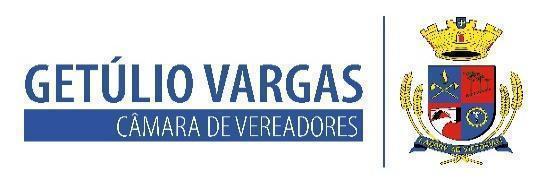 BOLETIM INFORMATIVO Nº. 028/2022Sessão Ordinária do dia 11 de agosto de 2022, às 18h30, realizada na sede do Poder Legislativo, na Sala das Sessões Engenheiro Firmino Girardello, sob a Presidência do Vereador Dinarte Afonso Tagliari Farias, secretariado pelo Vereador Domingo Borges de Oliveira, 1º Secretário, com presença dos Vereadores: Anderson Franklin da Silva, Aquiles Pessoa da Silva, Dianete Maria Rampazzo Dalla Costa, Jeferson Wilian Karpinski, Marco Antonio Talgatti, Nilso João Talgatti e Paulo Dall Agnol.PROPOSIÇÕES EM PAUTAProjeto de Lei 092/2022, de 04/08/2022 - Executivo Municipal – Autoriza o Poder Executivo Municipal a efetuar a contratação de 01 (um) Auxiliar de Professor, em caráter temporário de excepcional interesse público.APROVADO POR UNANIMIDADEProjeto de Lei 093/2022, de 05/08/2022 - Executivo Municipal – Autoriza o Poder Executivo Municipal a firmar Convênio com o Hospital São Roque, para conceder Cessão de uso de veículo Ambulância e equipamentos que integram o Programa Salvar/Samu/RS, e repassar verbas.APROVADO POR UNANIMIDADEProjeto de Lei 094/2022, de 09/08/2022 - Executivo Municipal – Fica o Poder Executivo Municipal autorizado a alterar a Lei Municipal nº 5.571/2019, que criou o emprego público de Agente Comunitário de Saúde II.APROVADO POR UNANIMIDADEProjeto de Lei 095/2022, de 09/08/2022 - Executivo Municipal – Fica o Poder Executivo Municipal autorizado a alterar a Lei Municipal nº 5.928/2021 – Plano de Classificação de Cargos Públicos Municipais – para criar novo padrão de vencimento ao cargo de Agente de Combate a Endemias.APROVADO POR UNANIMIDADEMoção 002/2022, de 08/08/2022 - Vereadora Dianete Maria Rampazzo Dalla Costa – Solicita que sejam parabenizados os seguintes atletas: Juliano César dos Santos Volinski (Sensei Jota) pela conquista do 1º Lugar no Campeonato Brasileiro em Kata e Vice-Campeão de Karatê e Kumite; e o atleta Brayan Voos Deecken pela conquista do 3º Lugar no Campeonato Brasileiro em Kumite.APROVADO POR UNANIMIDADEAPROVADO POR UNANIMIDADECOMUNICADOS*A próxima Sessão Ordinária acontece no dia 25, às 18h30 na Câmara de Vereadores.*O atendimento na Casa acontece das 8h30 às 11h30, e das 13h30 às 17h, de segunda a sexta-feira.*O contato com o Poder Legislativo pode ser feito também por telefone através do número 54 3341 3889, ou pelo e-mail: camaravereadoresgv@gmail.com.Para maiores informações acesse:www.getuliovargas.rs.leg.brGetúlio Vargas, 17 de agosto de 2022Dinarte Afonso Tagliari FariasPresidente 